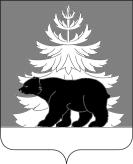 РОССИЙСКАЯ ФЕДЕРАЦИЯИРКУТСКАЯ ОБЛАСТЬАдминистрацияЗиминского районного муниципального образованияП О С Т А Н О В Л Е Н И Еот __________________ г.          г. Зима                             № ___________Об утверждении Положения о ведении реестра мест  (площадок) временного накопления  твердых коммунальных отходов  на территории Зиминского районного муниципального образования      В целях обеспечения охраны окружающей среды и здоровья человека, улучшения санитарного состояния  территории Зиминского районного муниципального образования, в соответствии с Федеральным законом от 06.10.2003 года N 131-ФЗ "Об общих принципах организации местного самоуправления в Российской Федерации", СанПиН 42-128-4690-88 «Санитарные правила содержания территорий населенных мест», утвержденными Главным государственным санитарным врачом СССР 05.08.1988 № 4690-88, руководствуясь постановлением Правительства Российской Федерации от 31.08.2018 года № 1039 «Об утверждении Правил обустройства мест (площадок) накопления твердых коммунальных отходов и ведения их реестра», ст.ст.22, 46 Устава Зиминского районного муниципального образования, администрация Зиминского районного муниципального образования ПОСТАНОВЛЯЕТ:1. Утвердить Положение о ведении реестра  мест (площадок) временного накопления  твердых коммунальных отходов  на территории Зиминского районного муниципального образования  (Приложение № 1).2. Управляющему делами администрации Тютневой Т.Е опубликовать настоящее постановление в информационно-аналитическом, общественно-политическом еженедельнике «Вестник района» разместить настоящее постановление  на официальном сайте администрации Зиминского районного муниципального образования  www.rzima.ru в информационно-коммуникационной сети «Интернет» и.3. Контроль исполнения настоящего постановления возложить на заместителя мэра по управлению муниципальным хозяйством А.А.Ширяева.Мэр Зиминского районного муниципального образования							Н.В.НикитинаПриложение к постановлению администрации ___________________ муниципального образования №_______ от __________Положение о ведении реестра мест (площадок) временного накопления  твердых коммунальных отходов  на территории Зиминского районного муниципального образованияI.Общие положения     1. Настоящее Положение о ведении реестра мест (площадок) временного накопления  твердых коммунальных отходов предназначенных к размещению отходов на срок не более 11 месяцев на территории Зиминского районного муниципального образования (далее по тексту Положение) разработано на основании постановления Правительства РФ от 31.08.2018 N 1039 «Об утверждении Правил обустройства мест (площадок) накопления твердых коммунальных отходов и ведения их реестра», в соответствии с Федеральным законом от 24.06.1998  № 89-ФЗ «Об отходах производства и потребления», Федеральным законом от 06.10.2003 № 131-ФЗ «Об общих принципах организации местного самоуправления в Российской Федерации» и  определяет требования к формированию и содержанию ведения реестра мест накопления  твердых коммунальных отходов на срок не более 11 месяцев на территории Зиминского районного муниципального образования.II.Требования к формированию реестра мест (площадок) накопления твердых коммунальных отходов     2. Реестр мест (площадок) временного накопления  твердых коммунальных отходов на срок не более 11 месяцев на территории Зиминского районного муниципального образования (далее - реестр) представляет собой базу данных мест (площадок) временного накопления  твердых коммунальных отходов на срок не более 11 месяцев на территории Зиминского районного муниципального образования.    3. Реестр ведется в отношении мест (площадок) временного накопления  твердых коммунальных отходов на срок не более 11 месяцев на территории Зиминского районного муниципального образования. Заявки на создание мест (площадок) временного накопления  твердых коммунальных отходов на срок не более 11 месяцев на территории Зиминского районного муниципального образования направляются для согласования в территориальный отдел Роспотребнадзора.     4. Реестр ведется на бумажном носителе и в электронном виде администрацией Зиминского районного муниципального образования (далее – администрация). Сведения в реестр вносятся в течение пяти рабочих дней со дня принятия решения о внесении в него сведений о создании места (площадки) накопления твердых коммунальных отходов.     5.  В течение 10 рабочих дней со дня внесения в реестр сведений о создании места (площадки) накопления твердых коммунальных отходов такие сведения размещаются на  официальном сайте администрации Зиминского районного муниципального образования www.rzima.ru  в информационно-телекоммуникационной сети «Интернет» с соблюдением требований законодательства Российской Федерации о персональных данных. Указанные сведения должны быть доступны для ознакомления неограниченному кругу лиц без взимания платы.      6. Администрация Зиминского районного муниципального образования создает места (площадки) временного накопления  твердых коммунальных отходов на срок не более 11 месяцев на территории Зиминского районного муниципального образования (далее - ПВН) путем принятия решения в соответствии с требованиями законодательства Российской Федерации в области санитарно-эпидемиологического благополучия населения и иного законодательства Российской Федерации, устанавливающего требования к местам (площадкам) накопления твердых коммунальных отходов. Решение  о создании ПВН оформляется постановлением, за исключением установленных законодательством Российской Федерации случаев, когда такая обязанность лежит на других лицах.     7. В случае если в соответствии с законодательством Российской Федерации обязанность по созданию ПВН лежит на других лицах, такие лица (далее - заявитель) согласовывают создание ПВН с администрацией  на основании письменной заявки, форма (Приложение 2) которой  устанавливается администрацией (далее - заявка).    8. Администрация рассматривает заявку в срок не позднее 10 календарных дней со дня ее поступления.    9. В целях оценки заявки на предмет соблюдения требований законодательства Российской Федерации в области санитарно-эпидемиологического благополучия населения к ПВН, администрация запрашивает позицию (далее - запрос) соответствующего территориального органа федерального органа исполнительной власти, уполномоченного осуществлять федеральный государственный санитарно-эпидемиологический надзор (далее – Территориальный отдел Роспотребнадзора в г.Зиме и Зиминском районе, городе Саянске).     В трехдневный срок со дня регистрации заявки администрация направляет её в территориальный отдел Роспотребнадзора в г.Зиме и Зиминском районе, городе Саянске для согласования. Территориальный отдел Роспотребнадзора в г.Зиме и Зиминском районе, городе Саянске подготавливает заключение и направляет его в администрацию в срок не позднее пяти календарных дней со дня поступления запроса.     10. Срок рассмотрения заявки может быть увеличен по решению администрации до 20 календарных дней, при этом заявителю не позднее трех календарных дней со дня принятия такого решения направляется письменное уведомление.     11. По результатам рассмотрения заявки администрация согласовывает или отказывает в согласовании создания ПВН.     12. Основаниями отказа в согласовании создания ПВН являются:а) несоответствие заявки установленной форме;б) несоответствие места (площадки) накопления твердых коммунальных отходов требованиям законодательства Российской Федерации в области санитарно-эпидемиологического благополучия населения, иного законодательства Российской Федерации, устанавливающего требования к местам (площадкам) временного накопления  твердых коммунальных отходов на срок не более 11 месяцев на территории Зиминского районного муниципального образования.     13. О принятом решении администрация письменно уведомляет заявителя в срок, установленный пунктами 8 и 9 настоящего Положения. В решении об отказе в согласовании создания ПВН в обязательном порядке указывается основание такого отказа.     14. После устранения основания отказа в согласовании создания ПВН заявитель вправе повторно обратиться в администрацию за согласованием, в порядке, установленном настоящим разделом Положения.Требования к содержанию реестра 15. Реестр (Приложение 1) включает в себя следующие разделы:- данные о нахождении ПВН;- данные о технических характеристиках ПВН;- данные о собственниках ПВН;-данные об источниках образования твердых коммунальных отходов, которые складируются на ПВН.     16. Раздел «Данные о нахождении ПВН» содержит сведения об адресе и (или) географических координатах ПВН, а также схему ее размещения.     17. Схема размещения ПВН отражает данные о нахождении на карте масштаба 1:2000.     18. Раздел «Данные о технических характеристиках ПВН» содержит сведения об используемом покрытии, площади, ограждении, а также находящихся на площадке оборудовании.     19. Информация о размещенном и планируемом к размещению оборудовании с указанием  вида и назначения формируется на основании информации, предоставляемой региональным оператором по обращению с твердыми коммунальными отходами, в зоне деятельности которого размещаются ПВН.      20. Раздел «Данные о собственниках мест (площадок) накопления твердых коммунальных отходов» содержит сведения:- для юридических лиц, в том числе органов государственной власти и местного самоуправления, - полное наименование и основной государственный регистрационный номер записи в Едином государственном реестре юридических лиц, фактический адрес;- для индивидуальных предпринимателей - фамилия, имя, отчество, основной государственный регистрационный номер записи в Едином государственном реестре индивидуальных предпринимателей;     21. Раздел «Данные об источниках образования твердых коммунальных отходов, которые складируются на ПВН» содержит сведения о лицах, в результате деятельности которых образуются твердые коммунальные отходы, складируемые на ПВН.     22. В случае если ПВН создана администрацией в соответствии с пунктом 6 настоящего Положения, сведения о ней подлежат включению в реестр в срок не позднее трех рабочих дней со дня принятия решения о создании.     23. В случае если ПВН создана заявителем, он обращается в администрацию с заявкой о включении сведений о ПВН в реестр не позднее трех рабочих дней со дня начала её использования.     24. Заявитель направляет в администрацию заявку о включении сведений о ПВН в реестр по установленной форме.     25. Рассмотрение заявки о включении сведений ПВН в реестр осуществляется администрацией в  течение 10 рабочих дней со дня ее получения.     26. По результатам рассмотрения заявки о включении сведений о ПВН в реестр администрация  принимает решение о включении сведений о ПВН в реестр или об отказе во включении.    27. Решение об отказе во включении сведений ПВН в реестр принимается в следующих случаях:а) несоответствие заявки о включении сведений о ПВН в реестр по установленной форме;б) наличие в заявке недостоверной информации;в) отсутствие согласования.     28. В решении об отказе во включении сведений ПВН в реестр в обязательном порядке указывается основание такого отказа.     29. Администрация  письменно уведомляет заявителя о принятом решении в течение трех рабочих дней со дня его принятия.     30. После устранения основания отказа, но не позднее 30 дней со дня получения решения об отказе во включении сведений о ПВН в реестр заявитель вправе повторно обратиться в администрацию с заявкой о включении сведений о ПВН в реестр. Заявка, поступившая в комитет  повторно, рассматривается в порядке и сроки, которые установлены пунктами 25 - 29 настоящего Положения.     31. Заявитель обязан сообщать в администрацию о любых изменениях сведений, содержащихся в реестре, в срок не позднее 5 рабочих дней со дня наступления таких изменений путем направления соответствующего извещения на бумажном носителе.